от 14.11.2014 г.										  № 697О проведении личного первенства города Мирногопо лыжным гонкам, посвященного открытию  лыжного сезона В целях реализации мероприятий подпрограммы «Спортивный город» муниципальной целевой программы «Социальная среда» города Мирного Мирнинского района Республики Саха (Якутия) на 2013 – 2017 годы, городская Администрация постановляет:1.    Провести  16 ноября 2014 года личное первенство города Мирного  по лыжным гонкам, посвященное открытию лыжного сезона.2.  Утвердить Положение о проведении личного первенства города Мирного  по лыжным гонкам, посвященное открытию лыжного сезона и смету расходов (приложение 1, 2).3. Разместить настоящее Постановление с приложением 1 на официальном сайте городской Администрации (www.gorodmirny.ru).  	4. Контроль исполнения настоящего Постановления возложить заместителя  Главы  Администрации  по  социальным   вопросам   Кузниченко А.Н.И.о. Главы города                              	             С.В. КорниловУТВЕРЖДЕНО                                                                             Постановлением городской Администрации                                                                                                                от 14.11. 2014 г. № 697Положениео проведении личного первенства города Мирного по лыжным гонкам, посвященного открытию лыжного сезонаЦели проведения первенства     Развитие и популяризация лыжных гонок.     Организация досуга населения города.     Привлечение молодежи, пропаганда здорового образа жизни.     Выявление сильнейших спортсменов.2. Организация и руководство проведения первенства     Общее руководство проведения первенства осуществляет отдел по физической культуре и спорту городской Администрации.     Непосредственное проведение первенства возлагается на судейскую коллегию. Главный судья – Чорний Д.З., главный секретарь - Сычев Е.В.                            3.  Время и место проведения первенства     Первенство по лыжным гонкам проводится 16 ноября 2014 года в городе Мирном (лыжная база КСК АК "АЛРОСА" (ОАО), мкр.Заречный).            Мандатная комиссия с 11.00 до 12.30 часов.             Парад открытия соревнований в 12.40 часов. Начало соревнований в 13.00 часов.          4. Участники  и программа первенства      Соревнования проводятся по существующим на момент проведения правилам лыжных гонок.      При  регистрации  и прохождении мандатной комиссии участники первенства подтверждают  личную ответственность  за состояние своего здоровья с предъявлением справки, заверенной  врачом. Получение  лыжного инвентаря в прокате лыжной базы осуществляется при наличии паспорта и оплаты.  Индивидуальная гонка проводится классическим стилем.      16 ноября 2014г. Старт в 13.00.        Юноши   1997-1998г.р. – 5 км      Девушки 1997-1998г.р. – 3 км      Юноши   1999-2000г.р. – 5 км      Девушки 1999-2000г.р. – 3 км      Юноши   2001 -младше. – 3 км5.   Определение победителей и награждение        Победители и призеры определяются по итогам  гонки и награждаются медалями, памятными призами и грамотами.6. Финансовые расходы   Расходы по проведению и организации первенства осуществляются за счет средств бюджета МО «Город Мирный».       По вопросам, связанным с организацией и проведением первенства, обращаться по телефону: 4-62-25 – отдел по физической культуре и спорту городской Администрации. АДМИНИСТРАЦИЯМУНИЦИПАЛЬНОГО ОБРАЗОВАНИЯ«Город Мирный»МИРНИНСКОГО РАЙОНАПОСТАНОВЛЕНИЕ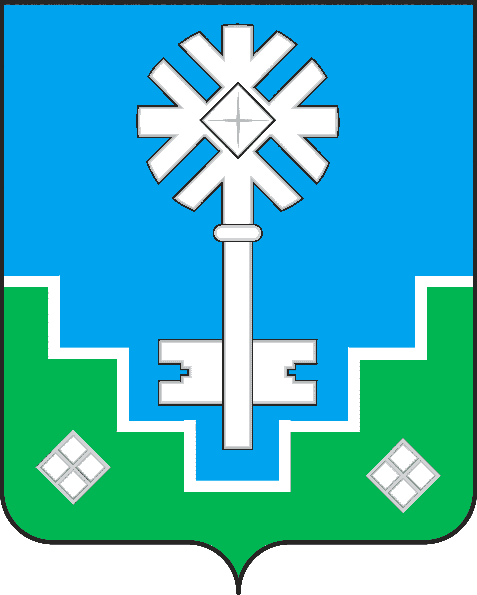 МИИРИНЭЙ ОРОЙУОНУН«Мииринэй куорат»МУНИЦИПАЛЬНАЙ ТЭРИЛЛИИ ДЬАhАЛТАТАУУРААХ